No. Topográfico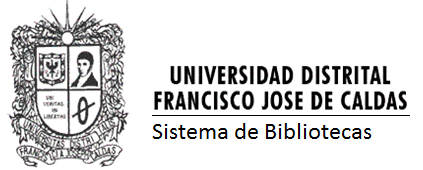 Volumen	Ej.Tipo de PréstamoReferencia         Sala         Domicilio
AutorTítuloNombre/UsuarioIdentificación	            CódigoProyecto CurricularFecha